Direction Départementale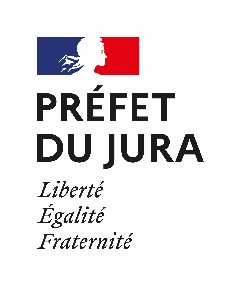 de l’Emploi, du Travail, des Solidaritéset de la Protection des PopulationsDossier de candidature deIndiquer le nom de la structurepour le projet Indiquer le nom du projet1 - Présentation du porteur du projet					- Identification de la structure et de ses représentants 				Identification de la structure 			Nom de la structure :								Adresse :								Téléphone :								Site internet :								Identification du représentant légal de la structure				Nom du représentant légal :								Fonction :								Téléphone :								Courriel :								Identification de la personne chargée du présent dossier (si différente du représentant légal)Nom :								Fonction :								Téléphone :								Courriel :			1.2 - Informations administratives et juridiques de la structure 		Numéro SIRET :								Statut :								Date de création :			1.3 -  Informations relatives aux Ressources Humaines de la structure			Nombre total de salariés :			Nombre total de salariés en équivalent temps plein :						1.4 - Informations complémentaires jugées utiles par le porteur du projet 2 - Diagnostic à l'origine du projet		Vous pouvez notamment : - décrire la genèse du projet - indiquer les enjeux économiques, sociaux et sociétaux, technologiques, environnementaux...- expliquer son adéquation avec les attendus de l'Appel à Projets		3 - Présentation du projet : objectifs et moyens		3.1 - Titre du projet					3.2 - Résumé du projet						Il s'agit d’exposer sommairement le projet en précisant notamment son objet, son périmètre, sa durée…						3.3 - Objectifs stratégiques du projet						Vous pouvez notamment préciser d'un point de vue quantitatif et qualitatif les objectifs poursuivis par le projet en termes de structuration du territoire, de cibles (nombre de bénéficiaires, taux de sorties positives, durée des contrats et nombre d’ETP, nombre de jours/heures d’accompagnement…), les partenariats mis en place, les conditions de pérennité des actions, ainsi que les méthodes d’évaluation ou indicateurs au regard des objectifs définis.			3.4 - Moyens d'action opérationnels						Vous pouvez notamment détailler les moyens humains (internes et externes à la structure), matériels et financiers à mettre en œuvre pour la réalisation du projet.Il est indispensable de détailler l’utilisation précise des fonds de revitalisation dans la mise en œuvre du projet.				3.5 - Eventuels partenaires du projet						Vous pouvez notamment décrire les éventuels partenaires au projet, leur rôle, la valeur ajoutée de la constitution d'un (de) partenariat(s) et la gouvernance du projet du fait de ce(s) partenariat(s).	4 - Budget prévisionnel du projet	Le budget doit être détaillé afin d’identifier les coûts du projet (ingénierie, ressources humaines internes, recours à un prestataire, investissement, communication …), l’autofinancement et les éventuels cofinancements.Si le projet s’étend sur plusieurs années, veuillez présenter un budget prévisionnel par année. Le total des charges doit être égal au total des produits.Montant total du projet (en euro) :Montant des fonds de revitalisation sollicités (en euro) :	Commentaires du porteur			5 - Calendrier prévisionnel du projetLe projet peut être financé sur une durée maximale de 2 ans, celle-ci pouvant débuter tout au long de l’année. Vous pouvez indiquer le mois de démarrage du projet ainsi que sa durée.Commentaires du porteurJe, soussigné, NOM, prénom, fonction, responsable légal de NOM de la structure, porteur du projet intitulé du projet atteste que les informations transmises dans ce dossier sont conformes à la réalité économique et financière de NOM et qu’à la date du dépôt de cette candidature, NOM de la structure est à jour de ses obligations sociales et fiscales.Dans le cadre de cette candidature, je suis informé du principe du repérage des projets et de leur sélection par le comité de la DDETS du Jura. Ainsi, je reconnais que la marque d’intérêt portée par la DDETS à mon projet ne revêt aucun engagement de la part des services de l’Etat à financer le projet.Par ailleurs, je suis informé que certaines données économiques et financières sur le projet et sur la structure porteuse de celui-ci, pourront être demandées de façon additionnelle, dans le cadre de l’instruction approfondie par les sources de financement envisagées pour soutenir mon projet, qu’elles soient de nature publique ou privé ; le cas échéant je devrai également me soumettre à la règle des Minimis et/ou fournir le contrat d’engagement républicain.Enfin, je reconnais être à jour de mes obligations légales et réglementaires au moment du dépôt de ce projet.DateNOM, prénom, fonctionSignatureAppel à Projets 2023« Démarches d’appui au développement d’actions structurantes en lien avec l’insertion par l’activité économique, l’inclusion ou le développement d’entreprises sociales et solidaires dans le Jura »Année NAnnée NAnnée NAnnée NChargesMontants en €ProduitsMontants en €InvestissementsRessources publiquesA détaillerEtatRégionFonctionnementDépartementA détailleretcetcRessources privéesSoutien revitalisationetcTotal des chargesTotal des produitsAnnée N+1Année N+1Année N+1Année N+1ChargesMontants en €ProduitsMontants en €InvestissementsRessources publiquesA détaillerEtatRégionFonctionnementDépartementA détailleretcetcRessources privéesSoutien revitalisationetcTotal des chargesTotal des produitsAnnée NAnnée NAnnée NAnnée NAnnée NAnnée NAnnée NAnnée NAnnée NAnnée NAnnée NAnnée NAnnée N+1Année N+1Année N+1Année N+1Année N+1Année N+1Année N+1Année N+1Année N+1Année N+1Année N+1Année N+1JanvierfévriermarsavrilmaijuinjuilletaoûtSeptembreoctobrenovembredécembrejanvierfévriermarsavrilmaijuinjuilletaoûtseptembreoctobrenovembreDécembre